МИНОБРНАУКИ РОССИИАСТРАХАНСКИЙ ГОСУДАРСТВЕННЫЙ УНИВЕРСИТЕТ им. В.Н. ТАТИЩЕВАРАБОЧАЯ ПРОГРАММА ДИСЦИПЛИНЫОбщее языкознание Астрахань – 20231. ЦЕЛИ И ЗАДАЧИ ОСВОЕНИЯ ДИСЦИПЛИНЫ (МОДУЛЯ)         Целями и задачами освоения дисциплины (модуля) являются:- формирование  лингвистической  компетенции,  позволяющей изучать  и  проводить  практический  анализ  в  профессиональных  целях,    исследования  в области   лингвистики   с   применением   современных   методов   обработки   результатов   научных исследований;- формирование   соответствующих   профессиональных   компетенций,   обеспечивающих готовность аспиранта к профессиональной деятельности.- исследование представления об основных проблемах общего языкознания, расширив общеязыковедческую подготовку аспирантов, начатую с университетского курса введения в языкознание и продолженную в теоретических курсах всех дисциплин лингвистического цикла; - получение знания об основных направлениях в развитии лингвистики на разных этапах исторического развития общества.2. ПЛАНИРУЕМЫЕ РЕЗУЛЬТАТЫ ОСВОЕНИЯ ДИСЦИПЛИНЫ (МОДУЛЯ)          Освоение дисциплины (модуля) Общее языкознание направлено на достижение следующих результатов, определенных программой подготовки научных и научно-педагогическим кадров в аспирантуре:       - уметь критически анализировать и оценивать современные научные достижения; - генерировать новые идеи при решении исследовательских и практических задач;- владеть методологией теоретических и экспериментальных исследований в области языкознания;- самостоятельно осуществлять научно-исследовательскую деятельность в соответствующей профессиональной области с использованием современных методов исследования.3. СТРУКТУРА И СОДЕРЖАНИЕ ДИСЦИПЛИНЫ (МОДУЛЯ)Объем дисциплины (модуля) в зачетных единицах (4 зачетные единицы), 144 часа. 28 часов из них выделено на контактную работу обучающихся с преподавателем (14 часов лекции, 14 часов семинарские занятия) и 116 часов на самостоятельную работу обучающихся. Таблица 1. Структура и содержание дисциплины (модуля)Условные обозначения:Л – занятия лекционного типа; ПЗ – практические занятия, ЛР – лабораторные работы; СР – самостоятельная работа по отдельным темам4. ПЕРЕЧЕНЬ УЧЕБНО-МЕТОДИЧЕСКОГО ОБЕСПЕЧЕНИЯ 
ДЛЯ САМОСТОЯТЕЛЬНОЙ РАБОТЫ ОБУЧАЮЩИХСЯ	         4.1. Указания по организации и проведению лекционных, практических (семинарских) и лабораторных занятий с перечнем учебно-методического обеспеченияВсе лекционные и практические (семинарские занятия) проводятся с использованием мультимедийных средств (презентации, видеоролики). Лекции проводятся в форме дискуссий, семинары – в форме беседы.        4.2. Указания для обучающихся по освоению дисциплины (модулю)Таблица 2. Содержание самостоятельной работы обучающихся         4.3. Виды и формы письменных работ, предусмотренных при освоении дисциплины (модуля), выполняемые обучающимися самостоятельно. В процессе самостоятельной работы аспиранты готовят реферат по одной их тем разделов. Требования к оформлению реферата: объём реферата не должен превышать 15 – 20 страниц, отпечатанных на одной стороне стандартного листа формата А 4 (210 х 297), набранных 14 шрифтом Times New Roman при междустрочном интервале 1,5. Поля страницы: верхнее и нижнее - 2 см, левое - 3 см, правое - 1 см. Нумерация страниц в правом нижнем углу. На титульном листе указывается название высшего учебного заведения, название кафедры, на которой выполнена работа, тема работы и фамилия автора. Работу завершает список использованной литературы. Желательно указывать в списке работы последних 10 лет издания, хотя не возбраняются и более ранние издания. Сноски в тексте оформляются по стандарту: [Иванов 2017:231], где первая цифра – год издания, а вторая – номер цитируемой страницы. В реферате может быть представлен иллюстративный материал в виде таблиц и рисунков.5. ОБРАЗОВАТЕЛЬНЫЕ И ИНФОРМАЦИОННЫЕ ТЕХНОЛОГИИПри реализации различных видов учебной работы по дисциплине могут использоваться электронное обучение и дистанционные образовательные технологии.           5.1 Образовательные технологииУчебные занятия по дисциплине могут проводиться с применением информационно-телекоммуникационных сетей при опосредованном (на расстоянии) интерактивном взаимодействии обучающихся и преподавателя в режимах on-line и/или off-line  в формах: лекций-презентаций, видеоконференции, собеседования.В процессе изучения дисциплины «Общее языкознание» предполагается использование следующих образовательных технологий: коллоквиум. Средство контроля усвоения учебного материала темы, организованное как учебное занятие в виде собеседования преподавателя с обучающимися.         5.2 Информационные технологииИзучение курса «Общее языкознание» предполагает использование следующих информационных технологий:•	использование возможностей Интернета в учебном процессе (использование электронной почты преподавателя (рассылка заданий, предоставление выполненных работ, ответы на вопросы, ознакомление учащихся с оценками, рекомендации и исправления);•	использование электронных учебников и различных сайтов (электронные библиотеки, журналы и т.д.);•	использование средств представления учебной информации (электронных учебных пособий и практикумов, применение новых технологий для проведения очных (традиционных) лекций и семинаров с использованием презентаций и т.д.);При реализации различных видов учебной и внеучебной работы используются следующие информационные технологии: виртуальная обучающая среда (или система управления обучением LМS Moodle) или иные информационные системы, сервисы и мессенджеры. 5.3. Перечень программного обеспечения и информационных справочных системПрограммное обеспечение Современные профессиональные базы данных и информационные справочные системы6. ФОНД ОЦЕНОЧНЫХ СРЕДСТВ ДЛЯ ПРОВЕДЕНИЯ ТЕКУЩЕГО КОНТРОЛЯ 
И ПРОМЕЖУТОЧНОЙ АТТЕСТАЦИИ ПО ДИСЦИПЛИНЕ (МОДУЛЮ)6.1. Паспорт фонда оценочных средствПри проведении текущего контроля и промежуточной аттестации по дисциплине (модулю) «Общее языкознание» проверяется сформированность у обучающихся планируемых результатов обучения, указанных в разделе 2 настоящей программы. Таблица 3Соответствие разделов, тем дисциплины (модуля), результатов обучения по дисциплине (модулю) и оценочных средств6.2 Описание показателей и критериев оценивания, описание шкал оцениванияТаблица 4Показатели оценивания результатов обучения  6.3 Контрольные задания или иные материалы, необходимые для оценки результатов обученияРаздел 1. Место курса «Общее языкознание» в системе лингвистических дисциплин. Связь языкознания с другими науками. Различные взгляды на природу языка. Основные функции языка.Коллоквиум.Раздел 2. Язык и общество. Гипотеза Сепира-Уорфа. Значение коммуникативной деятельности в эволюции человека.  Коллоквиум.Раздел 3. Социальная дифференциация функционирования структуры языка. Разные подходы к понятию языковой нормы. Понятие узуса.Коллоквиум.Раздел 4. Язык и мышление. Различные подходы. Язык как отражение мира вещей и как орудие мышления и выражения сознания. Мышление как порождение мысли. Функция языка по отношению к мышлению. Функция мышления по отношению к языку.Коллоквиум. Раздел 5. Внутренняя и внешняя формы мысли. Гибридные языки. Искусственные языки. Литературный язык. Родственные и неродственные языки. Генеалогическая классификация языков.Коллоквиум. Раздел 6. Язык как знаковая система. Универсальность и специфика языковых знаков. Классификация семиотических единиц Ч. Пирса. Место системы языка среди других знаковых систем.Коллоквиум.Раздел 7. Уровни языка. Модели языка. Трансформационная порождающая грамматика. Основные языковые единицы: фонема, морфема, слово, словосочетание, предложение, текст.Коллоквиум. Реферат.Вопросы, выносимые на дифференцированный зачет:1. Связь языкознания с другими науками; 2. Основные функции языка3. Значение коммуникативной деятельности в эволюции человека.  4. Разные подходы к понятию языковой нормы. Понятие узуса. 5. Возможность сознательного влияния общества на развитие языка. 6. Гибридные языки. Искусственные языки.7. Язык как отражение мира вещей и как орудие мышления и выражения сознания.8. Мышление как порождение мысли. Функция языка по отношению к мышлению. Функция мышления по отношению к языку.9. Классификация семиотических единиц Ч. Пирса. Место системы языка среди других знаковых систем.10. Различные взгляды на природу языка. Основные функции языка.11. Язык и общество. Гипотеза Сепира-Уорфа.12. Социальная дифференциация функционирования структуры языка.13. Язык и мышление. Различные подходы.14. Внутренняя и внешняя формы мысли15. Язык как знаковая система. Универсальность и специфика языковых знаков.16. Уровни языка. Основные языковые единицы.6.4. Методические материалы, определяющие процедуры оценивания знаний, умений, навыков и (или) опыта деятельностиТекущий контроль по дисциплине осуществляется по балльно-рейтинговой системе в форме коллоквиума. При выставлении итоговой оценки учитываются: посещение лекционных и практических занятий и участие в них, а также оценки, полученные на практических занятиях. Для студентов, занимающихся по индивидуальному плану, проводится устный зачет по всем темам курса.  Преподаватель, реализующий дисциплину (модуль), в зависимости от уровня подготовленности обучающихся может использовать иные формы, методы контроля и оценочные средства, исходя из конкретной ситуации.7. УЧЕБНО-МЕТОДИЧЕСКОЕ И ИНФОРМАЦИОННОЕ ОБЕСПЕЧЕНИЕ 
ДИСЦИПЛИНЫ (МОДУЛЯ)а) Основная литература: 1.Степанов,Ю.С.
   Основы общего языкознания : доп. М-вом просвещ. СССР в кач. учеб. пособ. для студ. филолог. спец. пед. ин-тов. - 2-е изд. ; перераб. - М. : Просвещение, 1975. - 271 с. (4 экз.)2. Березин, Ф. М.   Общее языкознание : доп. М-вом просвещ. в кач. учеб. пособ. для студ. пед. ин-тов. - М. : Просвещение, 1979. - 416 с. – (7 экз.)3. Михалев, А.Б.   Общее языкознание. История языкознания: Путеводитель по лингвистике : конспект-справ.; Рек. УМО по образованию в обл. лингвистики М-ва образования РФ в качестве учеб. пособия для студентов лингвист. вузов и филолог. фак. - 3-е изд. - М. : Флинта; Наука, 2008. - 236, [4] с. : ил. – (9 экз.)4.Даниленко,В.П.
   Общее языкознание и история языкознания : курс лекций; Рек. УМО по образованию в обл. лингвистики М-ва образования РФ в качестве учеб. пособия ... . - 4-е изд. ; стер. - М. : Флинта, Наука, 2016. - 270, [2] с. – (2 экз.)5. Гируцкий, А.А.   Общее языкознание : доп. М-вом образования Республики Беларусь в качестве учеб. пособ. для филологических специальностей вузов. - 3-е изд. ; стереотип. - Минск : Тетра-Системс, 2003. - 304 с. – (5 экз.)6.Левицкий,Ю.А.
   Общее языкознание : рек. Советом по филологии УМО по классическому университетскому образованию в качестве учеб. пособ. для студентов вузов ... "Филология". - М. : ЛИБРОКОМ, 2009. - 266 с. – (14 экз.)7.Пищальникова,В.А.
   Общее языкознание : учеб; Рек. УМО по образованию в обл. лингвистики М-ва образования и науки РФ в качестве учеб. для студентов вузов, обучающихся по спец. "Теория и методика преподавания ин. языков и культур". - М. : Академия, 2009. - 448 с. - (Высш. проф. образование). – (35 экз.)8. Гируцкий А.А., Общее языкознание [Электронный ресурс]: учебник / А.А. Гируцкий - Минск : Выш. шк., 2017. - 238 с. - ISBN 978-985-06-2772-8 - Режим доступа: http://www.studentlibrary.ru/book/ISBN9789850627728.html (ЭБС «Консультант студента»)  
б) Дополнительная литератураДаниленко В.П., Общее языкознание и история языкознания [Электронный ресурс] / Даниленко В.П. - М. : ФЛИНТА, 2016. - 272 с. - ISBN 978-5-9765-0708-1 - Режим доступа: http://www.studentlibrary.ru/book/ISBN9785976507081.html (ЭБС «Консультант студента»)в) Программное обеспечение и Интернет-ресурсы Виртуальная библиотека EUNnet http://virlib.eunnet.net/Научная электронная библиотека РФФИ (Elibrary)Электронная библиотека Русского гуманитарного интернет-университета http://www.vusnet.ru/biblio/.  Перечень электронно-библиотечных систем (ЭБС)МАТЕРИАЛЬНО-ТЕХНИЧЕСКОЕ ОБЕСПЕЧЕНИЕ ДИСЦИПЛИНЫ (МОДУЛЯ)Материально-техническая база кафедры английской филологии, лингводидактики и перевода соответствует требованиям основных образовательных программ для подготовки кадров высшей квалификации. Для проведения занятий с аспирантами используются все аудитории факультета, оснащённые современными досками, маркерами, магнитами и другими необходимыми материалами.При необходимости рабочая программа дисциплины (модуля) может быть адаптирована для обеспечения образовательного процесса инвалидов и лиц с ограниченными возможностями здоровья, в том числе для дистанционного обучения. Для этого требуется заявление аспиранта и заключение психолого-медико-педагогической комиссии (ПМПК).СОГЛАСОВАНОРуководитель программы аспирантуры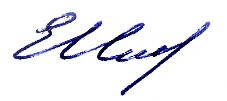 __________________ Е.В. Илова«28» августа 2023  г.УТВЕРЖДАЮЗаведующий кафедрой английской филологии, лингводидактики и перевода__________________ Е.В. Илова«28» августа  2023  г.Составитель(-и)Илова Е.В., доцент, к.ф.н., завкафедройГруппа научных специальностейНаучная специальность5.9.8 ФилологияТеоретическая, прикладная и сравнительно-сопоставительная лингвистикаФорма обученияочная Год приемаСрок освоения 2023 года№п/пНаименование раздела, темыСеместрНеделя семестраКонтактная работа(в часах)Контактная работа(в часах)Контактная работа(в часах)Самостоят. работаФормы текущего контроля успеваемости (по темам)Форма промежуточной аттестации (по семестрам)№п/пНаименование раздела, темыСеместрНеделя семестраЛПЗЛРСамостоят. работаФормы текущего контроля успеваемости (по темам)Форма промежуточной аттестации (по семестрам)1Различные взгляды на природу языка. Основные функции языка. Место курса «Общее языкознание» в системе лингвистических дисциплин. Связь языкознания с другими науками.312216Коллоквиум2Язык и общество. Гипотеза Сепира-Уорфа.Значение коммуникативной деятельности в эволюции человека.  22216Коллоквиум3Социальная дифференциация функционирования структуры языка.Разные подходы к понятию языковой нормы. Понятие узуса.32216Коллоквиум4Мышление как порождение мысли. Функция языка по отношению к мышлению. Язык и мышление. Различные подходы. Язык как отражение мира вещей и как орудие мышления и выражения сознания.к мышлению. Функции мышления по отношению к языку.42216Коллоквиум5Внутренняя и внешняя формы мысли. Гибридные языки. Искусственные языки. Литературный язык. Родственные и неродственные языки. Генеалогическая классификация языков.52216Коллоквиум6Язык как знаковая система. Универсальность и специфика языковых знаков. Классификация семиотических единиц Ч. Пирса. Место системы языка среди других знаковых систем.62216Коллоквиум7Уровни языка. Модели языка. Трансформационная порождающая грамматика. Основные языковые единицы: фонема, морфема, слово, словосочетание, предложение, текст72220Коллоквиум. Реферат.ИТОГОИТОГО1414116Дифференцированный зачетНомер радела (темы)Темы/вопросы, выносимые на самостоятельное изучениеКол-во 
часовФормы работы 1Место курса «Общее языкознание» в системе лингвистических дисциплин. Связь языкознания с другими науками. Различные взгляды на природу языка. Основные функции языка. 16Подготовка к коллоквиуму2Язык и общество. Гипотеза Сепира-Уорфа.Значение коммуникативной деятельности в эволюции человека.  16Подготовка к коллоквиуму3Социальная дифференциация функционирования структуры языка.Разные подходы к понятию языковой нормы. Понятие узуса.16Подготовка к коллоквиуму4Язык и мышление. Различные подходы. Язык как отражение мира вещей и как орудие мышления и выражения сознания.Мышление как порождение мысли. Функция языка по отношению к мышлению. Функция мышления по отношению к языку.16Подготовка к коллоквиуму5Внутренняя и внешняя формы мысли. Гибридные языки. Искусственные языки. Литературный язык. Родственные и неродственные языки. Генеалогическая классификация языков.16Подготовка к коллоквиуму6Язык как знаковая система. Универсальность и специфика языковых знаков. Классификация семиотических единиц Ч. Пирса. Место системы языка среди других знаковых систем.16Подготовка к коллоквиуму7Уровни языка. Модели языка. Трансформационная порождающая грамматика. Основные языковые единицы: фонема, морфема, слово, словосочетание, предложение, текст20Подготовка к коллоквиуму. Подготовка реферата.Наименование программного обеспеченияНазначениеAdobe ReaderПрограмма для просмотра электронных документовПлатформа дистанционного обучения LМS MoodleВиртуальная обучающая средаMozilla FireFoxБраузерMicrosoft Office 2013, Microsoft Office Project 2013, Microsoft Office Visio 2013Пакет офисных программ7-zipАрхиваторMicrosoft Windows 7 ProfessionalОперационная системаKaspersky Endpoint SecurityСредство антивирусной защитыGoogle ChromeБраузерNotepad++Текстовый редакторOpenOfficeПакет офисных программOperaБраузерPaint .NETРастровый графический редакторScilabПакет прикладных математических программMicrosoft Security Assessment Tool. Режим доступа: http://www.microsoft.com/ru-ru/download/details.aspx?id=12273 (Free)Windows Security Risk Management Guide Tools and Templates. Режим доступа: http://www.microsoft.com/en-us/download/details.aspx?id=6232 (Free)Программы для информационной безопасностиMathCad 14Система компьютерной алгебры из класса систем автоматизированного проектирования, ориентированная на подготовку интерактивных документов с вычислениями и визуальным сопровождением1С: Предприятие 8Система автоматизации деятельности на предприятииKOMPAS-3D V21Создание трёхмерных ассоциативных моделей отдельных элементов и сборных конструкций из нихBlenderСредство создания трёхмерной компьютерной графикиPyCharm EDUСреда разработкиRПрограммная среда вычисленийVirtualBoxПрограммный продукт виртуализации операционных системVLC PlayerМедиапроигрывательMicrosoft Visual StudioСреда разработкиCisco Packet TracerИнструмент моделирования компьютерных сетейCodeBlocksКроссплатформенная среда разработкиEclipseСреда разработкиLazarusСреда разработкиPascalABC.NETСреда разработкиVMware (Player)Программный продукт виртуализации операционных системFar ManagerФайловый менеджерSofa StatsПрограммное обеспечение для статистики, анализа и отчётностиMaple 18Система компьютерной алгебрыWinDjViewПрограмма для просмотра файлов в формате DJV и DjVuMATLAB R2014aПакет прикладных программ для решения задач технических вычисленийOracle SQL DeveloperСреда разработкиVISSIM 6Программа имитационного моделирования дорожного движенияVISUM 14Система моделирования транспортных потоковIBM SPSS Statistics 21Программа для статистической обработки данныхObjectLandГеоинформационная системаКРЕДО ТОПОГРАФГеоинформационная системаПолигон ПроПрограмма для кадастровых работНаименование современных профессиональных баз данных, информационных справочных системУниверсальная справочно-информационная полнотекстовая база данных периодических изданий ООО «ИВИС»http://dlib.eastview.comИмя пользователя: AstrGU Пароль: AstrGUЭлектронные версии периодических изданий, размещённые на сайте информационных ресурсов www.polpred.comЭлектронный каталог Научной библиотеки АГУ на базе MARK SQL НПО «Информ-систем»https://library.asu.edu.ru/catalog/ Электронный каталог «Научные журналы АГУ» https://journal.asu.edu.ru/ Корпоративный проект Ассоциации региональных библиотечных консорциумов (АРБИКОН) «Межрегиональная аналитическая роспись статей» (МАРС) – сводная база данных, содержащая полную аналитическую роспись 1800 названий журналов по разным отраслям знаний. Участники проекта предоставляют друг другу электронные копии отсканированных статей из книг, сборников, журналов, содержащихся в фондах их библиотек.http://mars.arbicon.ruСправочная правовая система КонсультантПлюс.Содержится огромный массив справочной правовой информации, российское и региональное законодательство, судебную практику, финансовые и кадровые консультации, консультации для бюджетных организаций, комментарии законодательства, формы документов, проекты нормативных правовых актов, международные правовые акты, правовые акты, технические нормы и правила.http://www.consultant.ru№ п/пКонтролируемые разделы (этапы)  Наименование 
оценочного средства1Место курса «Общее языкознание» в системе лингвистических дисциплин. Связь языкознания с другими науками. Различные взгляды на природу языка. Основные функции языка. Коллоквиум2Язык и общество. Гипотеза Сепира-Уорфа. Значение коммуникативной деятельности в эволюции человека.  Коллоквиум3Социальная дифференциация функционирования структуры языка. Разные подходы к понятию языковой нормы. Понятие узуса.Коллоквиум4Язык и мышление. Различные подходы. Язык как отражение мира вещей и как орудие мышления и выражения сознания. Мышление как порождение мысли. Функция языка по отношению к мышлению. Функция мышления по отношению к языку.Коллоквиум5Внутренняя и внешняя формы мысли. Гибридные языки. Искусственные языки. Литературный язык. Родственные и неродственные языки. Генеалогическая классификация языков.Коллоквиум6Язык как знаковая система. Универсальность и специфика языковых знаков. Классификация семиотических единиц Ч. Пирса. Место системы языка среди других знаковых систем.Коллоквиум7Уровни языка. Модели языка. Трансформационная порождающая грамматика. Основные языковые единицы: фонема, морфема, слово, словосочетание, предложение, текстКоллоквиум. Реферат.Шкала оцениванияКритерии оценивания5«отлично»демонстрирует глубокое знание теоретического материала при выполнении заданий; последовательно и правильно выполняет задания;обоснованно излагает свои мысли и делает необходимые выводы;  правильно и аргументированно отвечает на вопросы, приводит примеры.4«хорошо»демонстрирует знание теоретического материала при выполнении заданий, последовательно и правильно выполняет задания;обоснованно излагает свои мысли и делает необходимые выводы; допускает единичные ошибки, исправляемые после замечания преподавателя. 3«удовлетворительно»демонстрирует отдельные, несистематизированные знания, не способен применить знание теоретического материала при выполнении заданий; испытывает затруднения и допускает ошибки при выполнении заданий; выполняет задание при подсказке преподавателя, затрудняется в формулировке выводов.2«неудовлетворительно»демонстрирует существенные пробелы в знании теоретического материала, не способен его изложить и ответить на наводящие вопросы преподавателя, не может привести примерыНаименование ЭБСЭлектронная библиотечная система IPRbookswww.iprbookshop.ruЭлектронно-библиотечная система BOOK.ruhttps://book.ru Электронная библиотечная система издательства ЮРАЙТ, раздел «Легендарные книги»www.biblio-online.ru, https://urait.ru/Электронная библиотека «Астраханский государственный университет» собственной генерации на платформе ЭБС «Электронный Читальный зал – БиблиоТех»https://biblio.asu.edu.ruУчётная запись образовательного портала АГУЭлектронно-библиотечная система (ЭБС) ООО «Политехресурс» «Консультант студента»Многопрофильный образовательный ресурс «Консультант студента» является электронной библиотечной системой, предоставляющей доступ через Интернет к учебной литературе и дополнительным материалам, приобретённым на основании прямых договоров с правообладателями. Каталог содержит более 15 000 наименований изданий. www.studentlibrary.ruРегистрация с компьютеров АГУЭлектронно-библиотечная система (ЭБС) ООО «Политехресурс» «Консультант студента»Для кафедры восточных языков факультета иностранных языков. Многопрофильный образовательный ресурс «Консультант студента» является электронной библиотечной системой, предоставляющей доступ через Интернет к учебной литературе и дополнительным материалам, приобретённым на основании прямых договоров с правообладателями по направлению «Восточные языки» www.studentlibrary.ruРегистрация с компьютеров АГУЭлектронно-образовательный ресурс для иностранных студентов «РУССКИЙ ЯЗЫК КАК ИНОСТРАННЫЙ»www.ros-edu.ruЭлектронная библиотечная система «Университетская библиотека онлайн» www.biblioclub.ru 